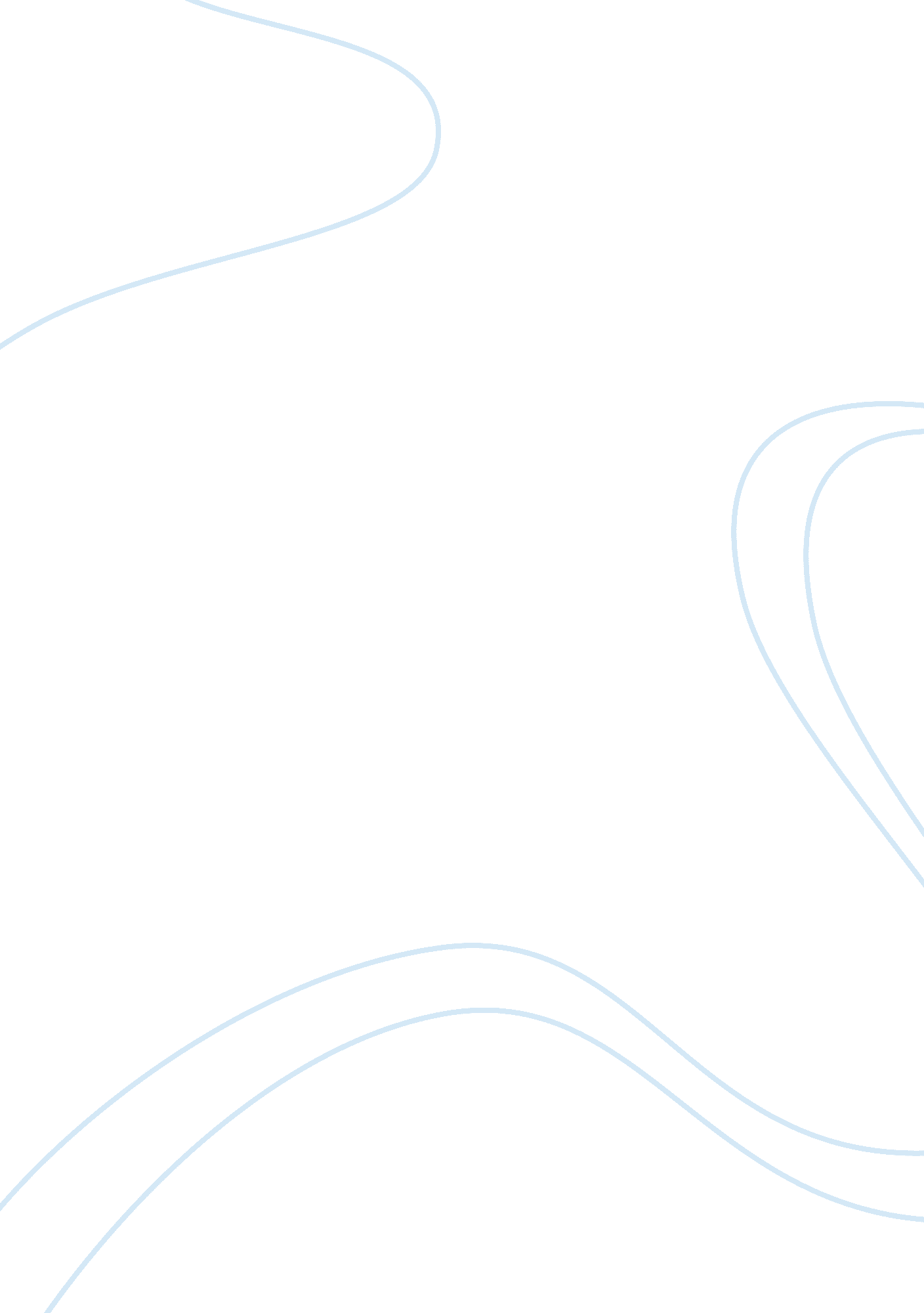 Good case study on installation of e-learning network proposalTechnology, Internet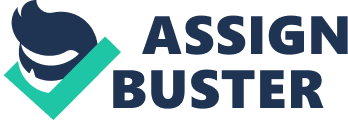 Questions to be Answered Learning in schools has face a myriad of challenges due to the increasing numbers of learners with the need to minimize the cost of training of learners as well as improve the quality of learning. Currently, there exists an avalanche of questions that should be answered in order to enhance satisfaction of the learners. These questions include: 
- How can modern technology be applied in order to improve the quality of learning? 
- How can the cost of training of learners be reduced? 
- How can the speed of delivery of information be improved in learning? Background Scope 
Assume that a school has five classrooms with 60 students each; the 300 students are too many to all fit in one classroom and effectively benefit from the learning session. The teacher can teach all these students simultaneously. Each student will require a computer at his or her workstation. These computers should be interconnected to form a local area network (LAN) after which they get connected to one central computer to form a star network topology with the individual computers connected through a bus topology (Wilcox J 25). The lecturer then sits in a room mounted with cameras that can record live proceedings from the lecture and submit it to the other output computers. Schedule The project will require 25 weeks to complete its installation and roll it into action if all the equipment required to implement it are available. It is intended to start from January 2014. This schedule can be summarized as below: Staff The project will require IT experts specialized in computer technology. Three computer engineers will be required as well as one computer scientist to complete this project. Cost In order to complete this project successfully, the following costs will have to be met: 
Supporting information 
The implementation of this project will help a great deal in enhancing the ease of communication between the student and the lecturer. This will aid in effective instruction of the learners as it reduces the length of time required to ensure that learning occurs. Compared to the cost of hiring many lecturers to teach all the classes, this project will ensure that there is an ultimate reduction in the costs related to the running of the institution (Wilcox J 541). The model can also facilitate effective long distance learning to ensure that effective instruction is offered to learners in various parts of the world. Work Cited Wilcox J (2012) Videoconferencing. NY: CMP Books 